Prohlášení zákonného zástupce o pobytu dítěte v zahraničí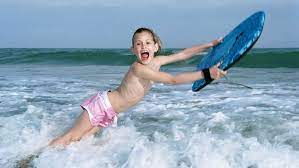 Vážení zákonní zástupci,pokud Vaše dítě pobývá 14 dní před nástupem do školy v zahraničí, je potřeba po jeho návratu splnit ochranná opatření Ministerstva zdravotnictví. Jejich součástí je také vyplnění prohlášení, které odevzdá Vaše dítě první den nástupu do školy. Formulář naleznete v příloze.  Můžete si jej také vyzvednout v kanceláři školy.Děkuji za pochopení a spolupráci!Mgr. Lucie Martinková, řed. školy